							This course is set up for healthcare providers whosee critically ill children infrequently and any healthcare provider who might encounter pediatric patients. This course is not intended for those credentialed for advanced pediatric skills that routinely provide pediatric     care. 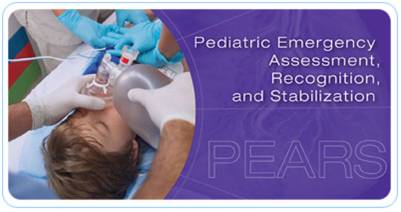 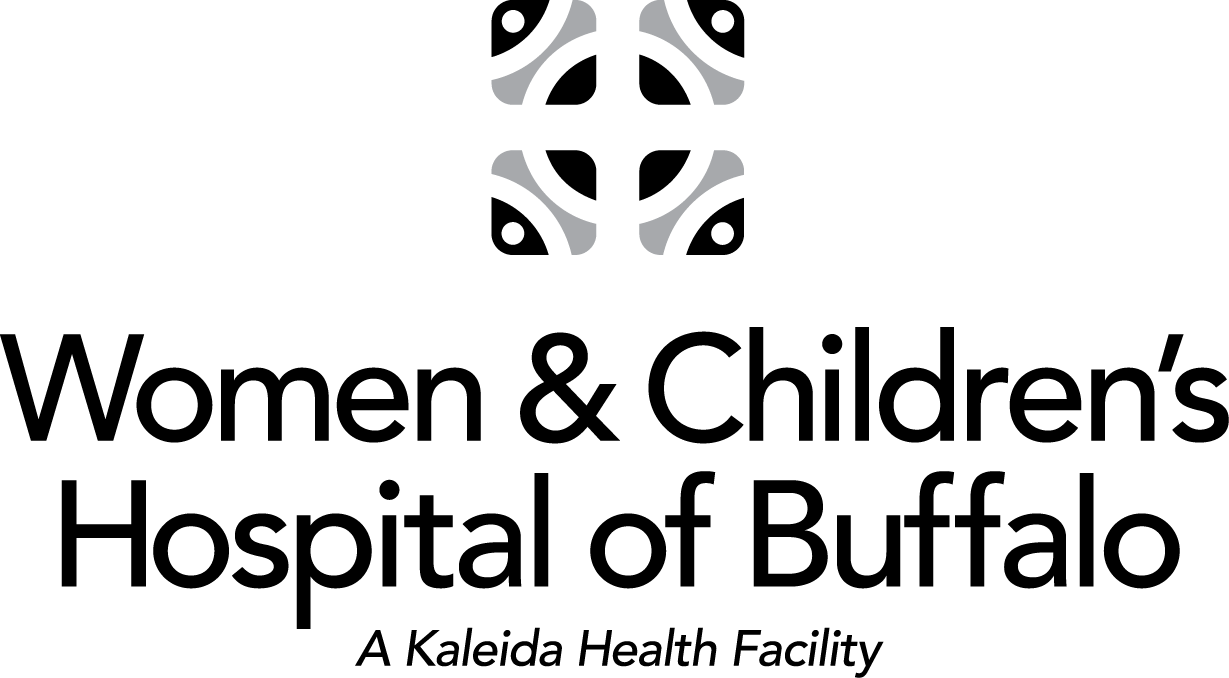 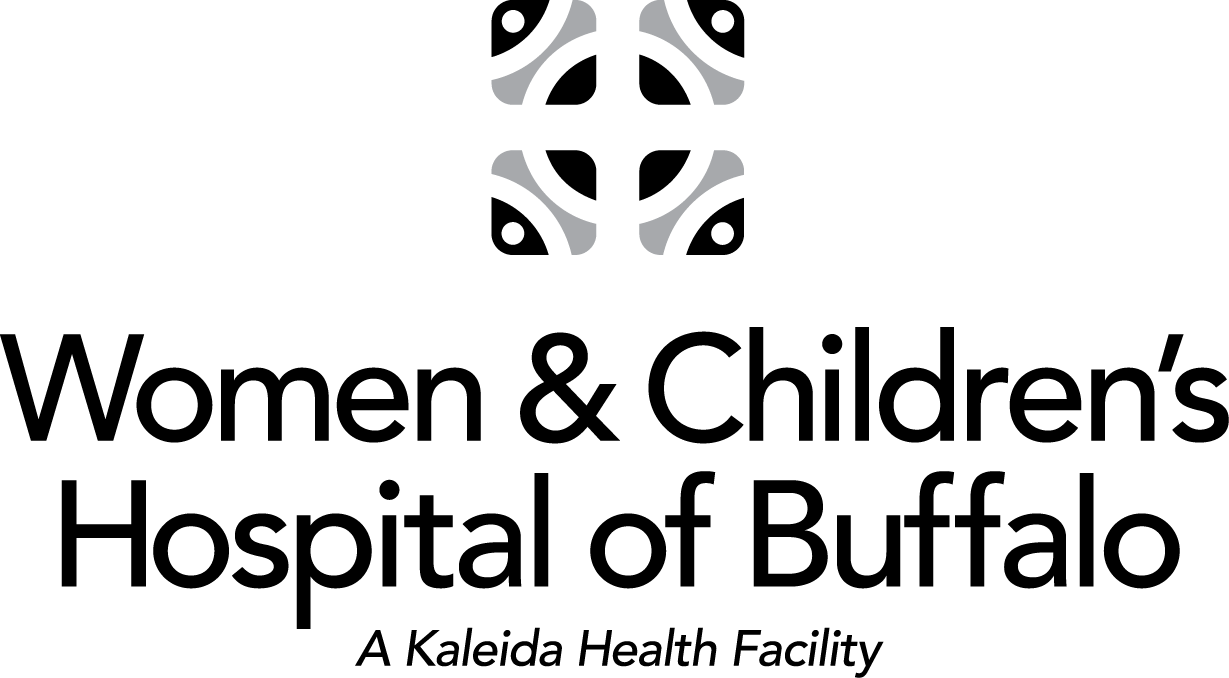 